УКРАЇНА    ЧЕРНІГІВСЬКА МІСЬКА РАДА   Р І Ш Е Н Н ЯПро внесення доповнень до Програми розроблення (оновлення) містобудівної документації м. Чернігова на 2017 – 2020 роки Керуючись пунктами 22 та 42 частини першої статті 26, частиною 1 статті 59 Закону України «Про місцеве самоврядування в Україні», статтею 12 Закону України «Про основи містобудування», статтями 10, 16 Закону України «Про регулювання містобудівної діяльності», рішенням Чернігівської міської ради від 17 серпня 2017 року № 22/VII-8 «Про Програму розроблення (оновлення) містобудівної документації м. Чернігова на 2017 – 2020 роки», міська рада вирішила:1. Затвердити доповнення до Програми розроблення (оновлення) містобудівної документації м. Чернігова на 2017 – 2020 роки, що додаються.2. Прес-службі Чернігівської міської ради (Чусь Н. М.) оприлюднити це рішення згідно з чинним законодавством.3. Контроль за виконанням цього рішення покласти на заступника міського голови Атрощенка О. А., постійну комісію Чернігівської міської ради з питань архітектури, будівництва та регулювання земельних відносин (Бакшун  І. М.).Міський голова                                                                             В. А. Атрошенко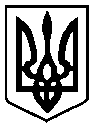 28 лютого 2018 року          м. Чернігів № 28/VII-_10__